____________________________________________________________________________________________________________________________________________________________________КАРАР                                                                                                                     РЕШЕНИЕ                 Совета  сельского  поселения   Надеждинский   сельсоветмуниципального   района  Иглинский  район   Республики                                                  БашкортостанОб утверждении Положения о денежном содержании лиц, замещающихмуниципальные должности, и муниципальных служащих   сельского  поселения  Надеждинский  сельсовет  муниципального районаИглинский район Республики Башкортостан	В соответствии с Федеральным законом от 2 марта 2007 года № 25-ФЗ                 «О муниципальной службе в Российской Федерации», Законом Республики Башкортостан от 16 июля 2007 года № 453-з  «О муниципальной службе в Республике Башкортостан», Постановлением Правительства Республики Башкортостан от 7 апреля 2009 года № 135 «Об утверждении нормативов формирования расходов на оплату труда в органах местного самоуправления                  в Республике Башкортостан», Указом Президента Республики Башкортостан              от 28 апреля 2011 года № УП-194 «О повышении  денежного вознаграждения лиц, замещающих государственные должности Республики Башкортостан и денежного содержания государственных гражданских служащих Республики Башкортостан», Постановлением Правительства Республики Башкортостан от 26 мая 2011 года                № 177 «Об индексации нормативов формирования расходов на оплату труда в органах местного самоуправления в Республике Башкортостан», Совет сельс кого  поселения  Надеждинский  сельсовет  муниципального района Иглинский район решил:1. Утвердить прилагаемое Положение о денежном содержании лиц, замещающих муниципальные должности, и муниципальных служащих  сельского  поселения  Надеждинский  сельсовет   муниципального района Иглинский район Республики Башкортостан.3. Контроль за исполнением настоящего решения возложить на  постоянную комиссию по бюджету, налогам, вопросам собственности  и  социально-гуманитарным  вопросам  (председатель  Маслова  Н.Н.).Глава  сельского  поселения                                         Т.В.Ашанина «12»  февраля 2013 г.  № 139Приложениек решению Совета   сельского  поселения  Надеждинский  сельсоветмуниципального районаИглинский район  РБот «12  февраля »  2013 г.№  139ПОЛОЖЕНИЕо денежном  содержании  лиц, замещающих муниципальные должности, и  муниципальных служащих   сельского  поселения  Надеждинский  сельсовет муниципального района Иглинский район  Республики Башкортостан 1.Общие положения.1.1.Настоящее положение устанавливает нормативы  размера оплаты труда лиц, замещающих муниципальные должности, и муниципальных служащих  сельского  поселения  Надеждинский  сельсовет  муниципального района Иглинский район Республики Башкортостан.1.2. Настоящее  положение  разработано в соответствии с Федеральным законом от 2 марта 2007 года № 25-ФЗ «О муниципальной службе в Российской Федерации», Законом Республики Башкортостан от 16 июля 2007 года № 453-з  «О муниципальной службе в Республике Башкортостан», Постановлением Правительства Республики Башкортостан от 7 апреля 2009 года № 135                      «Об утверждении нормативов формирования расходов на оплату труда в органах местного самоуправления в Республике Башкортостан», Указом Президента Республики Башкортостан от 28 апреля 2011 года № УП-194 «О повышении  денежного вознаграждения лиц, замещающих государственные должности Республики Башкортостан и денежного содержания государственных гражданских служащих Республики Башкортостан»», Постановлением Правительства Республики Башкортостан от 26 мая 2011 года № 177                           «Об индексации нормативов формирования расходов на оплату труда в органах местного самоуправления в Республике Башкортостан».1.3. Понятия и термины, применяемые в настоящем Положении:Муниципальный служащий - гражданин, исполняющий в порядке, определенном муниципальными правовыми актами в соответствии с федеральными законами и законами субъекта Российской Федерации, обязанности по должности муниципальной службы за денежное содержание, выплачиваемое за счет средств местного бюджета.Должность муниципальной службы - должность в органе местного самоуправления, которая образуется в соответствии с Уставом Администрации  сельского  поселения  Надеждинский  сельсовет муниципального района Иглинский район РБ с установленным кругом обязанностей по обеспечению исполнения полномочий органа местного самоуправления или лица, замещающего муниципальную должность.Денежное содержание - состоит из должностного оклада лиц, замещающих муниципальную должность, и муниципальных служащих, а также из ежемесячных и иных дополнительных выплат, определяемых настоящим Положением.Должностной оклад - размер месячной оплаты труда лиц, замещающих муниципальные должности, и муниципальных служащих, выполнивших за этот период свои трудовые обязанности в соответствии с квалификационными требованиями, предъявляемыми на основании нормативных правовых актов муниципального образования.2. Состав денежного содержания.2.1 Денежное содержание муниципальных служащих состоит из месячного оклада в соответствии с замещаемой ими должностью муниципальной службы (далее - должностной оклад) и надбавки к должностному окладу за классный чин лицам, замещающим должности муниципальной службы, которые составляют оклад месячного денежного содержания муниципального служащего (далее - оклад денежного содержания), а также из других ежемесячных и иных дополнительных выплат.3. Должностные оклады3.1. Должностные оклады муниципальным служащим и ежемесячные денежные поощрения устанавливаются в пределах, определенных приложением 1 к настоящему Положению.3.2. Должностные оклады в дальнейшем могут индексироваться в сроки и пределах повышения должностных окладов государственных гражданских служащих Республики Башкортостан.3.3. За лицами, замещавшими муниципальные должности, должности муниципальной службы муниципального района Иглинский район  Республики Башкортостан, сохраняются  должностные оклады, установленные им до вступления в силу постановления Правительства Республики Башкортостан от 7.04.2009 г. № 135 «Об утверждении нормативов формирования расходов на оплату труда в органах местного самоуправления в Республике Башкортостан», на время их работы в прежней должности в пределах установленного фонда оплаты труда муниципальных служащих, а также выплачиваются названным лицам сохраненные должностные оклады впредь до возникновения у них права на получение должностного оклада большего размера вследствие его увеличения (индексации) в установленном порядке либо назначения их на должность муниципальной службы (муниципальную должность) с более высоким должностным окладом.3.4. Должностные оклады и ежемесячные денежные поощрения, оклады лицам, замещающим муниципальные должности, устанавливаются согласно группам оплаты труда. Согласно постановлению Правительства Республики Башкортостан от 7.04.2009 г. № 135 «Об утверждении нормативов формирования расходов на оплату труда в органах местного самоуправления в Республике Башкортостан» муниципальный район Иглинский район Республики Башкортостан отнесен  к  5  группе.4. Условия денежного содержания4.1. Муниципальным служащим в следующих пределах могут выплачиваться:-  ежемесячная надбавка к должностному окладу за классный чин  в размерах, установленных приложением 2 к настоящему Положению, которая в дальнейшем может индексироваться в сроки и пределах повышения размеров окладов за классный чин государственных гражданских служащих Республики Башкортостан;-  ежемесячная надбавка к должностному окладу за особые условия службы в следующих размерах:а) лицу, замещающему младшую и старшую должности муниципальной службы, - от 60 до 90 процентов должностного оклада.Ежемесячная надбавка к должностному окладу за особые условия службы устанавливается:а) иным муниципальным служащим - главой администрации  сельского  поселения  Надеждинский  сельсовет муниципального района;-  ежемесячная надбавка к должностному окладу за выслугу лет в следующих размерах:    при стаже муниципальной службы       процентов    от 1 до 5 лет                                                  10;    от 5 лет до 10 лет                                          15;    от 10 лет до 15 лет                                        20;    свыше 15 лет                                                 30.За муниципальными служащими после изменения условий денежного содержания, предусмотренных постановлением Правительства Республики Башкортостан от 7.04.2009 г. № 135 «Об утверждении нормативов формирования расходов на оплату труда в органах местного самоуправления в Республике Башкортостан», сохраняется размер ежемесячной надбавки к должностному окладу за выслугу лет муниципальной службы, установленный до вступления в силу настоящего Постановления, если ее размер выше надбавки к должностному окладу за выслугу лет муниципальной службы, устанавливаемой в соответствии с настоящим Постановлением;-  премии по результатам работы, размер которых определяется исходя из результатов деятельности лица, замещающего должность муниципальной службы;-  ежемесячное денежное поощрение в размере согласно приложению 1 к настоящему Положению:главе администрации сельского  поселения  Надеждинский  сельсовет муниципального района Иглинский район в зависимости от места муниципального образования в числе муниципальных районов, городских округов Республики Башкортостан, которое определяется по оценке Министерства экономического развития Республики Башкортостан в зависимости от достигнутых в отчетном квартале значений показателя результативности деятельности органа местного самоуправления, в следующих размерах:иным муниципальным служащим – в размере одного должностного оклада;- в пределах фонда оплаты труда муниципальным служащим могут выплачиваться:а) при предоставлении ежегодного оплачиваемого отпуска - единовременная выплата к отпуску в размере двух окладов денежного содержания;б) материальная помощь в соответствии с положением, утвержденным администрацией сельского  поселения  Надеждинский  сельсовет  муниципального района.4.2. Выплата премий, оказание материальной помощи, установление надбавок к должностному окладу за особые условия службы осуществляются в соответствии с муниципальными правовыми актами администрации  сельского  поселения  Надеждинский  сельсовет   муниципального района.5. Формирование фонда оплаты труда5.1.При утверждении фондов оплаты труда лиц, замещающих муниципальные должности, сверх суммы средств, направляемых для выплаты должностных окладов муниципальных служащих, предусматриваются следующие размеры средств на выплату (в расчете на год):1) ежемесячная надбавка за выслугу лет - в размере трех должностных окладов муниципальных служащих;2) ежемесячная надбавка за особые условия службы - в размере четырнадцати должностных окладов муниципальных служащих;3) ежемесячная надбавка за классный чин - в размере четырех должностных окладов муниципальных служащих;4) премия по результатам работы - в размере двух окладов денежного содержания муниципальных служащих;5) единовременная выплата при предоставлении отпуска и материальная помощь - в размере трех окладов денежного содержания муниципальных служащих;6) денежное поощрение - в установленном для его выплаты размере;7) районный коэффициент в соответствии с законодательством.исп.   Сороковик  Т.С.тел. 2-60-33БАШ?ОРТОСТАН РЕСПУБЛИКАhЫИГЛИН  РАЙОНЫМУНИЦИПАЛЬ РАЙОНЫНЫ*НАДЕЖДИН АУЫЛ  СОВЕТЫАУЫЛ БИЛ2М2HЕ СОВЕТЫ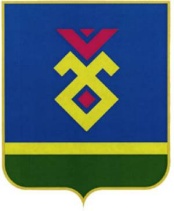 CОВЕТ               СЕЛЬСКОГО ПОСЕЛЕНИЯНАДЕЖДИНСКИЙ СЕЛЬСОВЕТМУНИЦИПАЛЬНОГО РАЙОНАИГЛИНСКИЙ РАЙОНРЕСПУБЛИКИ БАШКОРТОСТАН452420, Пятилетка   ауылы,  !62к  урамы, 4 Тел.\факс   (34795) 2-60-33 e-mail: nadegdino_igl@mail.ru                   452420,  с.  Пятилетка, ул. Центральная, 4                 Тел.\факс  (34795) 2-60-33              e-mail: nadegdino_igl@mail.ruМесто среди сельских муниципальных районовКоличество должностных окладов1-6 место4,17-12 место3,813-18 место3,619-24 место3,225-30 место2,831-36 место2,437-42 место2